О внесении изменений в постановление главы от 30 апреля 2019 г. № 01-03- 410/9 В целях приведения Порядка предоставления социальных выплат по мероприятию «Улучшение жилищно-коммунальных услуг работникам муниципальной бюджетной сферы» в рамках муниципальной программы «Обеспечение качественным жильем и повышение качества жилищно – коммунальных услуг в Ленском районе» в соответствие действующему законодательством п о с т а н о в л я ю:	1. Внести изменения в приложение, утвержденное постановлением главы от 30.04.2019 г. № 01-03-410/9 «Об утверждении Порядка предоставления социальных выплат для улучшения жилищно-коммунальных услуг работникам муниципальной бюджетной сферы»:1.1. Изложить абзац 10 раздела 1 «Основные понятия и термины» в новой редакции: «Участниками мероприятия «Обеспечение жильем  работников муниципальной бюджетной сферы» могут быть граждане РФ, не достигшие возраста 60 лет (исключением являются граждане, проработавшие в бюджетной сфере более 20 лет), проживающие на территории Ленского района и имеющие  регистрацию по месту жительства (не менее трех лет непрерывно на дату подачи документов), работающие в учреждениях, финансируемых из бюджета муниципального образования «Ленский район», а также государственных бюджетных и казенных учреждений Республики Саха(Якутия), расположенных на территории Ленского района : ГКУ РС (Я) «Ленский социально-реабилитационный центр для несовершеннолетних», ГКУ РС (Я) «Ленский дом – интернат для престарелых инвалидов», ГКУ РС (Я)   «Центр занятости населения Ленского района», ГКУ РС (Я) «Ленское управление социальной защиты населения и труда при Министерстве труда и социального развития РС (Я), ГБПОУ РС (Я) «Ленский технологический техникум», Ленский филиал ГАУ РС (Я) «Якутская республиканская офтальмологическая клиническая больница» и  ГБУ РС (Я) «Ленская ЦРБ», (далее – Учреждения) при одновременном соблюдении условий, определенных в п.1.1.3 и 1.1.4.1.2. исключить подпункт 2 пункта 3.3 раздела 3 настоящего Порядка.1.3. в приложении 2 к Порядку раздел 2 пункт 2.1.1. изложить в следующей редакции: «2.1. Администрация обязуется: 2.1.1 с момента подписания настоящего Соглашения, в течении 14 рабочих дней перечислить средства социальной выплаты на счет Получателя (Подрядной организации).»                                              2.Настоящее постановление вступает в силу с момента опубликования.3. Главному специалисту управления делами (Иванская Е.С.) опубликовать настоящее постановление в средствах массовой информации, официальном сайте муниципального образования «Ленский район».4.Контроль исполнения настоящего постановления оставляю за собой.	Глава 						       Ж.Ж. Абильманов Муниципальное образование«ЛЕНСКИЙ РАЙОН»Республики Саха (Якутия)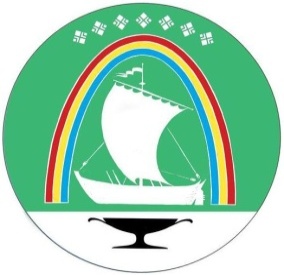 Саха Өрөспүүбүлүкэтин «ЛЕНСКЭЙ ОРОЙУОН» муниципальнайтэриллиитэПОСТАНОВЛЕНИЕ                  УУРААХг. Ленск                      Ленскэй кот «29» _августа__2023 года                                    № _01-03-505/3___от «29» _августа__2023 года                                    № _01-03-505/3___